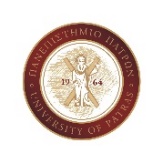 ΠΑΝΕΠΙΣΤΗΜΙΟ ΠΑΤΡΩΝ ΕΙΔΙΚΟΣ ΛΟΓΑΡΙΑΣΜΟΣ ΚΟΝΔΥΛΙΩΝ ΕΡΕΥΝΑΣ – Ν. 4485/2017Α.Φ.Μ.: 998219694 – Α΄ Δ.Ο.Υ. ΠΑΤΡΩΝΤΗΛ: 2610-997888  FAX: 2610-996677 E-mail: rescom@upatras.gr – Url:  http://research.upatras.gr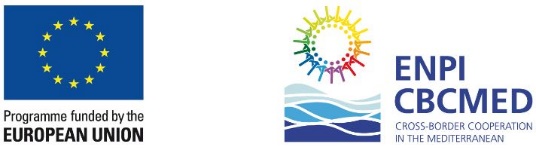 Έντυπο Αποστολής Χρημάτων Σε Συνεργαζόμενο Μέλος Δ.Ε.Π. Άλλου ΦορέαΈντυπο Αποστολής Χρημάτων Σε Συνεργαζόμενο Μέλος Δ.Ε.Π. Άλλου ΦορέαΈντυπο Αποστολής Χρημάτων Σε Συνεργαζόμενο Μέλος Δ.Ε.Π. Άλλου ΦορέαΈντυπο Αποστολής Χρημάτων Σε Συνεργαζόμενο Μέλος Δ.Ε.Π. Άλλου ΦορέαΈντυπο Αποστολής Χρημάτων Σε Συνεργαζόμενο Μέλος Δ.Ε.Π. Άλλου ΦορέαΣΤΟΙΧΕΙΑ ΕΡΓΟΥΣΤΟΙΧΕΙΑ ΕΡΓΟΥΣΤΟΙΧΕΙΑ ΕΡΓΟΥΣΤΟΙΧΕΙΑ ΕΡΓΟΥΣΤΟΙΧΕΙΑ ΕΡΓΟΥΕπιστημονικός Υπεύθυνος:Επιστημονικός Υπεύθυνος:Επιστημονικός Υπεύθυνος:Επιστημονικός Υπεύθυνος:Επιστημονικός Υπεύθυνος:Τίτλος Έργου:Τίτλος Έργου:Τίτλος Έργου:Κωδ. Προγράμ.:Κωδ. Προγράμ.:Φορέας Χρηματοδότησης:Φορέας Χρηματοδότησης:Φορέας Χρηματοδότησης:Φορέας Χρηματοδότησης:Φορέας Χρηματοδότησης:ΣΤΟΙΧΕΙΑ ΔΙΚΑΙΟΥΧΟΥΣΤΟΙΧΕΙΑ ΔΙΚΑΙΟΥΧΟΥΣΤΟΙΧΕΙΑ ΔΙΚΑΙΟΥΧΟΥΣΤΟΙΧΕΙΑ ΔΙΚΑΙΟΥΧΟΥΣΤΟΙΧΕΙΑ ΔΙΚΑΙΟΥΧΟΥΟνοματεπώνυμο Δικαιούχου:Ονοματεπώνυμο Δικαιούχου:Ονοματεπώνυμο Δικαιούχου:Ονοματεπώνυμο Δικαιούχου:Ονοματεπώνυμο Δικαιούχου:Α.Φ.Μ.:Δ.Ο.Υ.:Τηλ.:Τηλ.:E-Mail:Εκπαιδευτικό Ίδρυμα:Εκπαιδευτικό Ίδρυμα:Εκπαιδευτικό Ίδρυμα:Εκπαιδευτικό Ίδρυμα:Εκπαιδευτικό Ίδρυμα:Χρονική Περίοδος: ΑπόΧρονική Περίοδος: ΑπόΈωςΈωςΈωςΠοσό Αμοιβής (€):Ποσό Αμοιβής (€):Εργασία Που Εκτελέστηκε:Εργασία Που Εκτελέστηκε:Εργασία Που Εκτελέστηκε:Εργασία Που Εκτελέστηκε:Εργασία Που Εκτελέστηκε:                                                                                                                                  Πάτρα,	     /       /20    Επιστημονικός Υπεύθυνος                                                                                                                                  Πάτρα,	     /       /20    Επιστημονικός Υπεύθυνος                                                                                                                                  Πάτρα,	     /       /20    Επιστημονικός Υπεύθυνος                                                                                                                                  Πάτρα,	     /       /20    Επιστημονικός Υπεύθυνος                                                                                                                                  Πάτρα,	     /       /20    Επιστημονικός Υπεύθυνος